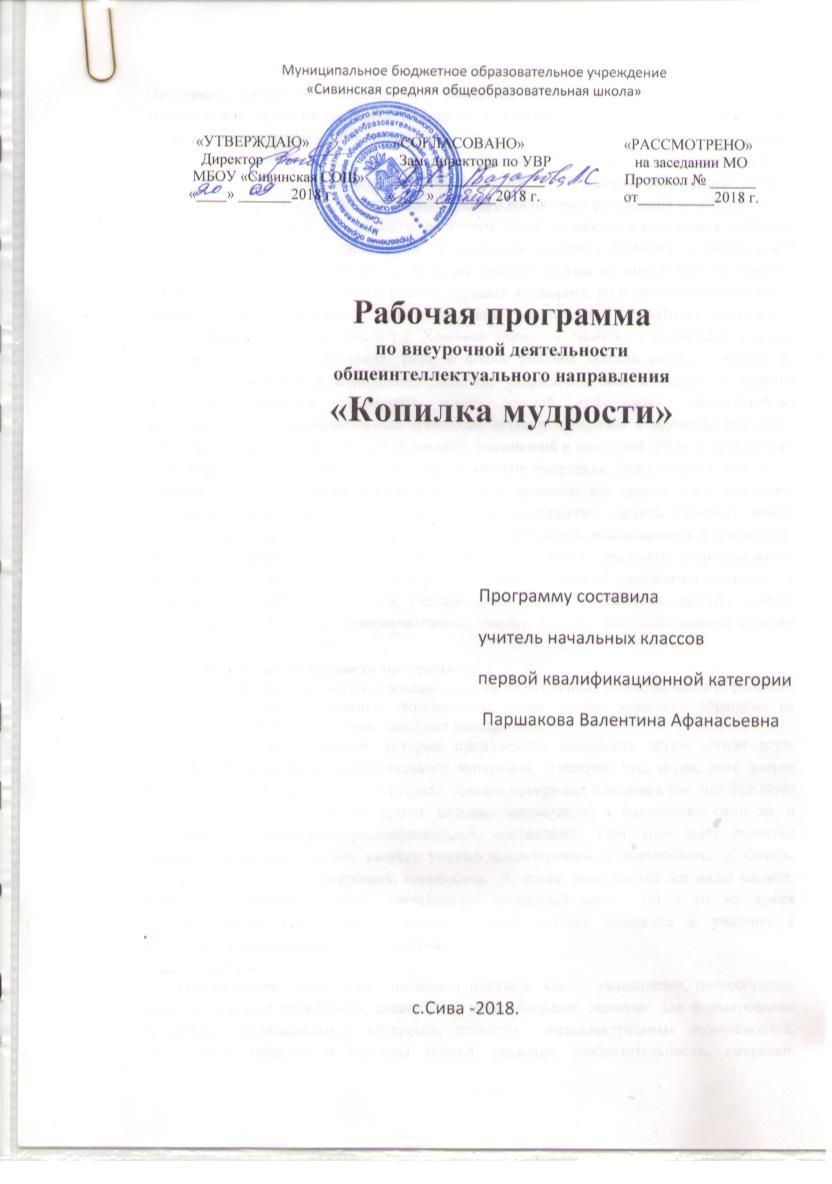 Пояснительная запискаПрограмма внеурочной деятельности «Копилка мудрости» разработана на основе требований к результатам освоения основной образовательной программы начального общего образования Муниципального казенного образовательного учреждения Королёвская средняя общеобразовательная школа,  в соответствии с требованиями Федерального государственного образовательного   стандарта начального общего образования, Концепцией духовно-нравственного воспитания российских школьников.Программа внеурочной деятельности  «В стране Знаек» обращена к актуальной проблеме психологического стимулирования и актуализации процесса развития познавательной сферы учащихся начальной школы. В жизни ребёнку нужны не только базовые навыки, такие как, умение читать, писать, решать, слушать и говорить, но и умение анализировать, сравнивать, выделять главное, решать проблему, умение дать адекватную самооценку, уметь творить и сотрудничать и т.д. Хорошее внимание, память,  - важнейшее условие успешного школьного обучения. Ведь в школе ребёнок должен сосредоточиться на объяснениях учителя и выполнении заданий, удерживать свое внимание в течение длительного времени, запоминать много важной информации. Недостаточная  сформированность познавательных процессов создают проблемы в обучении младшего школьника. Часто бывает так, что читающий, считающий и пишущий ребёнок испытывает затруднения при выполнении заданий на логическое мышление. Всё говорит о том, что у ученика недостаточно развиты такие психические процессы, как произвольное внимание, логическое мышление, зрительное и слуховое восприятие, память. Поэтому важно сформировать у ребёнка внимательность, умение рассуждать, анализировать и сравнивать, обобщать и выделять существенные признаки предметов, развивать познавательную активность. Не менее важным фактором  реализации данной программы является  и стремление развить у учащихся умений самостоятельно работать, думать, решать творческие задачи, а также совершенствовать навыки  аргументации собственной позиции по определенному вопросу.    Отличительные особенности программы:       В содержании курса интегрированы задания из различных областей знаний: русского языка, литературы, математики, окружающего мира. Особое внимание обращено на развитие логического мышления младших школьников.        В основе заданий, которые предлагается выполнить детям, лежит игра, преподносимая на фоне познавательного материала. Известно, что, играя, дети всегда лучше понимают и запоминают материал. Данная программа построена так, что большую часть материала учащиеся не просто активно запоминают, а фактически сами же и открывают: разгадывают, расшифровывают, составляют.  При этом идёт развитие основных интеллектуальных качеств: умения анализировать, синтезировать, обобщать, конкретизировать, абстрагировать, переносить.  А  также развиваются все виды памяти, внимания, воображение, речь, расширяется словарный запас.  Но в то же время систематическое выполнение  данных заданий готовят учащихся к участию в интеллектуальных марафонах и конкурсах.              Актуальность  программы  позволяет показать, как    увлекателен, разнообразен, неисчерпаем мир слов, чисел, знаков. Это имеет большое значение для формирования подлинных познавательных интересов, развития  интеллектуальных возможностей, обеспечение полноты и глубины знаний, развитие сообразительности, смекалки, побуждение к самообразованию, к эмпирической работе с информационно - справочной и научно – популярной литературой по предметам.Участники  программы:    учащиеся 4  класса.Место курса в учебном плане     Срок реализации 1год обучения. Общая продолжительность обучения  составляет 34 часа.  Занятия  проводятся в учебном кабинете, 1 раз в неделю по 45 минут.  Цели программы:  создание условий для формирования интеллектуальной активности Задачи программы:  способствовать расширению кругозораразвивать мотивацию к познанию и творчествуформировать логическое и творческое мышление, речь учащихсяобучать  младших школьников работе с различными источниками информацииразвивать коммуникативную  компетентность через парную и групповую работуПрограмма предусматривает сочетание групповых, индивидуальных и коллективных форм проведения занятий.      Основу программы составляют развивающие упражнения:      задания на развитие внимания; задания на развитие памяти;задания на развитие пространственного восприятия, зрительно-моторной координации,  умения копировать образец;задания на развитие  мышления;задания на развитие речи, обогащение словарного запаса.    Формы и методы работы:эвристическая беседа; исследование; проблемно-поисковые задания; наблюдение; лингвистические игры; индивидуальные задания.Планируемые результаты освоения программы      Предметными результатами являются формирование следующих умений:сравнивать предметы по заданному свойству;определять целое и часть;устанавливать общие признаки;находить закономерность в значении признаков, в расположении предметов;определять последовательность действий;находить истинные и ложные высказывания;наделять предметы новыми свойствами;переносить свойства с одних предметов на другие.применять правила сравнения;задавать вопросы;находить закономерность в числах, фигурах и словах;строить причинно-следственные цепочки;упорядочивать понятия по родовидовым отношениям;находить ошибки в построении определений;делать умозаключения. выделять свойства предметов;обобщать по некоторому признаку, находить закономерность;сопоставлять части и целое для предметов и действий;описывать простой порядок действий для достижения заданной цели;приводить примеры истинных и ложных высказываний;приводить примеры отрицаний;проводить аналогию между разными предметами;выполнять логические упражнения на нахождение закономерностей, сопоставляя и аргументируя свой ответ;рассуждать и доказывать свою мысль и свое решение. Обучающиеся научатся  -  логически рассуждать, пользуясь приёмами анализа, сравнения, обобщения,  классификации, систематизации;  -  сравнивать предметы, понятия; -  выделять существенные признаки и закономерности предметов; -  обобщать и  классифицировать понятия, предметы, явления; -  определять отношения между понятиями или связи между явлениями и понятиями; -  концентрировать, переключать своё внимание;  -  копировать, различать цвета,  анализировать и удерживать зрительный      образ; - самостоятельно выполнять задания; - осуществлять самоконтроль, оценивать себя, искать и исправлять свои ошибки; - решать логические задачи на развитие аналитических способностей и способностей      рассуждать; - находить несколько способов решения задач; - работать в группе. Увеличится скорость и гибкость мышления, улучшится память.          Чтобы проследить динамику развития познавательных процессов учащихся  проводится диагностика (тестирование) в начале учебного года и в конце. Оценка идет по  количеству правильно выполненных заданий. Идет сравнение показателей как индивидуальных, так и в целом классного коллектива.  Личностные и метапредметные результаты освоения курса внеурочной деятельностиРезультатами занятий программы «Копилка мудрости» является формирование следующих универсальных учебных действий (УУД).Личностные результаты:определять и высказывать под руководством педагога самые простые общие для всех людей правила поведения при сотрудничестве (этические нормы);в предложенных педагогом ситуациях общения и сотрудничества, при поддержке других участников группы и педагога, делать выбор, как поступить, опираясь на этические нормы. учиться объяснять свое несогласия и пытаться договориться;учиться выражать свои мысли, аргументировать;овладевать креативными навыками, действуя в нестандартной ситуации.уметь выбирать целевые и смысловые установки для своих действий и поступков;сотрудничать с учителем и сверстниками в разных ситуациях.Метапредметные результаты:Регулятивные УДД:определять и формулировать цель деятельности с помощью педагога;проговаривать последовательность действий;учиться высказывать свое предположение (версию);учиться работать по предложенному педагогом плану;учиться отличать верно выполненное задание от неверного;учиться совместно с педагогом и другими учениками давать эмоциональную оценку деятельности товарищей.учиться отличать факты от домыслов;овладевать способностью принимать и сохранять цели и задачи учебной деятельности.формировать умение оценивать свои действия в соответствии с поставленной задачей.формировать умение понимать причины успеха/неуспеха учебной дятельности;формировать умение планировать и контролировать учебные действия в соответствии с поставленной задачей;осваивать начальные формы рефлексии.            Познавательные УДД:ориентироваться в своей системе знаний: отличать новое от уже известного с помощью педагога;учиться добывать новые знания: находить ответы на вопросы, используя свой жизненный опыт, информацию, полученную от педагога, и используя учебную литературу;учиться овладевать измерительными инструментами.овладевать логическими операциями сравнения, анализа, отнесения к известным понятиям;перерабатывать полученную информацию: группировать числа, числовые выражения, геометрические фигуры;находить и формулировать решение задачи с помощью простейших моделей (предметных рисунков, схем).овладевать современными средствами массовой информации: сбор, преобразование, сохранение информации;соблюдать нормы этики и этикета;овладевать логическими действиями анализа, синтеза, классификации по родовидовым признакам; устанавливать причинно-следственные связи.Коммуникативные УДД:учиться выражать свои мысли;учиться объяснять свое несогласие и пытаться договориться;овладевать навыками сотрудничества в группе в совместном решении учебной задачи.учиться выполнять различные роли в группе (лидера, исполнителя);развивать доброжелательность и отзывчивость;развивать способность вступать в общение с целью быть понятым.учиться выполнять различные роли в группе (лидера, исполнителя, критика);учиться аргументировать, доказывать;учиться вести дискуссию.марафон.Формы учета знаний и умений      Учет знаний и умений для контроля и оценки результатов освоения программы внеурочной деятельности происходит путем архивирования творческих работ обучающихся, накопления материалов по типу «портфолио».  Основной  показатель качества освоения программы - личностный рост обучающегося, его самореализация и определение своего места в детском коллективе. Предполагается участие школьников в олимпиадах, в конкурсах на разных уровнях;
участие в предметных декадах (выпуск газет, составление кроссвордов, викторин и т.д.) участие в интеллектуальных играх (КВН; Парад умников; Брейн - ринги;  турниры и т.д.)           Подобная организация учета знаний и умений для контроля и оценки результатов освоения программы внеурочной деятельности будет способствовать формированию и поддержанию ситуации успеха для каждого обучающегося, а также будет способствовать процессу обучения в командном сотрудничестве, при котором каждый обучающийся будет значимым участником деятельности.Учебно-тематический план :                                                          Математика ( 34 часа)Материально-техническое обеспечение: компьютер, мультимедийный проектор, экран.Учебно-методическое  обеспечение:1. Моро М.И. , Волкова С.И. Математика. 4 класс: Учебник для ОО с приложением на электронном носителе. В 2-х частях – М.: Просвещение, 2016.2. Моро М.И. , Волкова С.И. Математика. 4 класс: Рабочая тетрадь. Пособие для учащихся. В 2-х частях – М.: Просвещение, 2016.3. О.А. Рыдзе, К.А. Краснянская. Учебное пособие под ред. Г.С. Ковалевой. Готовимся к Всероссийской проверочной работе. Математика. – М.: Просвещение, 2016№ п/пНазвание разделаКол-во часов1.Разряды и классы3 ч2.Арифметические действия7 ч3.Работа с текстовыми задачами4 ч4.Пространственные отношения. Геометрические фигуры4 ч5.Геометрические величины3 ч6.Работа с именованными единицами4 ч7.Работа с таблицами, графиками2 ч8.Работа с чертежными инструментами4 ч9.Задачи на время3 чИтогоИтого34 ч№ п/пНазвание темыДата проведенияДата проведения№ п/пНазвание темы      план         факт1Разряды и классы (теория)6.092Разряды и классы (практикум)13.093Работа с многозначными числами20.094Арифметические действия. Зависимость между компонентами сложения и умножения.27.095Арифметические действия. Зависимость между компонентами вычитания и деления.4.106Нахождение неизвестного компонента11.107Порядок выполнения действий в выражениях (теория)18.108Порядок выполнения действий в выражениях (практикум)25.109Порядок выполнения действий в выражениях  без скобок (практикум)11.1110Порядок выполнения действий в выражениях  со скобками (практикум)15.1111Работа с текстовыми задачами (практикум)22.1112Работа с текстовыми задачами (практикум)29.1113Самостоятельное выполнение  демо-версии6.1214Анализ работы13.1215Геометрические фигуры, их основные признаки20.1216Геометрические величины (теория)27.1217Геометрические величины (практикум)10.0118Работа с геометрическим материалом ( периметр прямоугольника и квадрата)17.0119Работа с геометрическим материалом ( площадь прямоугольника и квадрата)24.0120Самостоятельное выполнение демо-версии31.0121Анализ работы7.0222Работа с именованными единицами (теория )14.0223Работа с именованными единицами  (практикум)21.0224Выполнение демо-версии28.0225Анализ работы7.0326Работа с таблицами ,графиками14.0327Работа с таблицами ,графиками21.0328Работа с чертежным инструментом4.0429Работа с чертежным инструментом (практикум)11.0430Самостоятельное выполнение демо-версии18.0431Анализ работы25.0432Время. Единицы времени (теория)2.0533Задачи на время (теория)16.0534Задачи на время (практикум)23.05